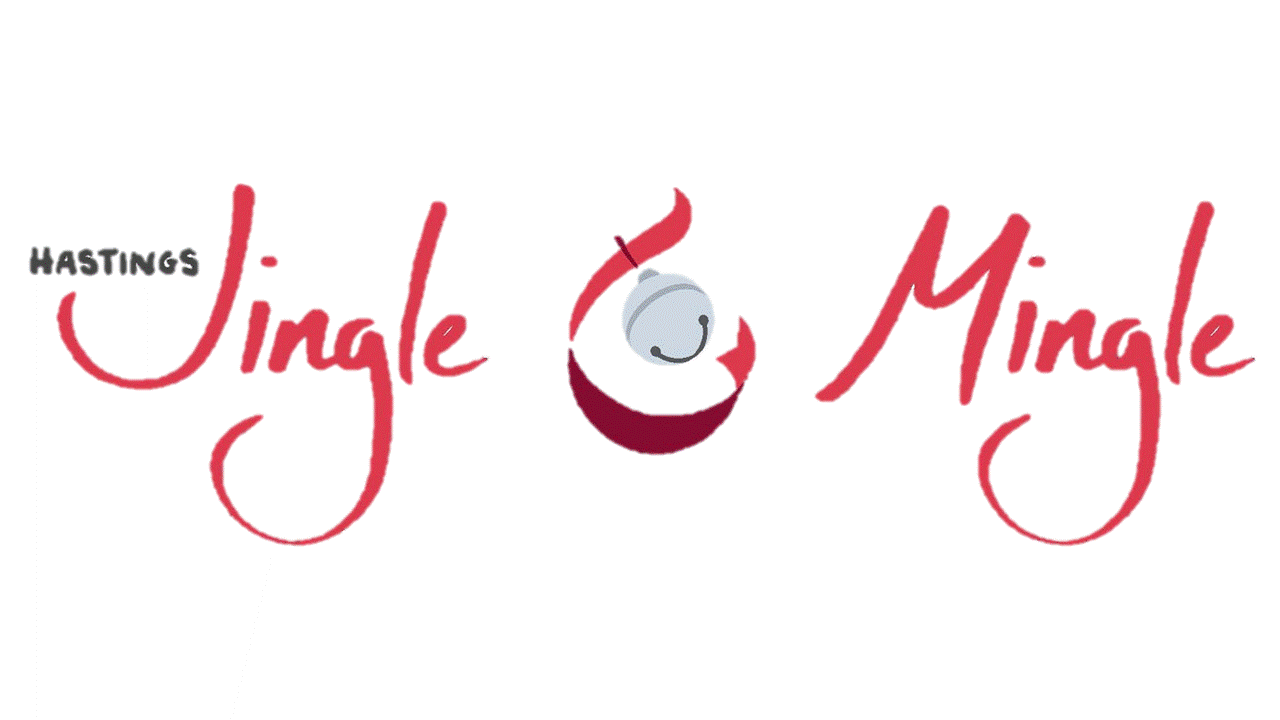 Prince & Princes Essay ContestBoy #3 (age 10)The Christmas spirit isn’t the giant presents, overflowing stockings, or delicious food. It’s not the getting or the giving. When someone ask me what the Christmas spirit is, I always have to think about it. One of the things I think is being together, but that it would be hard to explain being together. Then I start to think about the first Christmas when Jesus was born. I think that the true meaning of Christmas is love. There are many different ways to show love. You can give presents to family and friends. You can be thankful for the things you get even if you didn’t get what you wanted. I think the true meaning is love and I think a lot of people would agree with me.